Docente:  BLANCA DOLLY BERRIO HENAODocente:  BLANCA DOLLY BERRIO HENAOÁrea / Asignatura:  ARTESGrado:  11Periodo: 2 Fecha: JULIO-2018Nombre Estudiante:Nombre Estudiante:Criterios de desempeño a desarrollar-Utiliza algunos elementos de composición artística en sus propias representaciones.-Realiza diferentes composiciones empleando los diseños de letras mayúsculas y minúsculas-Utiliza los conceptos de logo y tipografía-Elabora composiciones empleando el logotipo-Consulta la historia, definición, medios de comunicación, iconicidad y objetivos del marketingCriterios de EvaluaciónPresentación del taller:  30%Sustentación escrita u oral:  70%Actividades a realizarConsultar la definición, importancia e incidencia que tiene el grafiti en nuestro medio actualmenteRealiza un grafiti  con uno de los siguientes temas-la furia de Dios-los sueños son verdaderos-me amas y me dejasAmpliar la siguiente silueta humana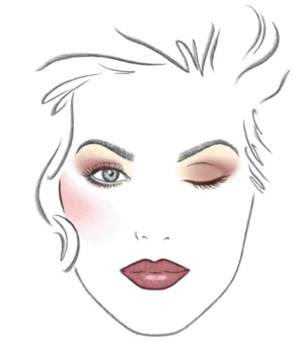 Ampliar las siguientes partes del cuerpo( ojos nariz boca)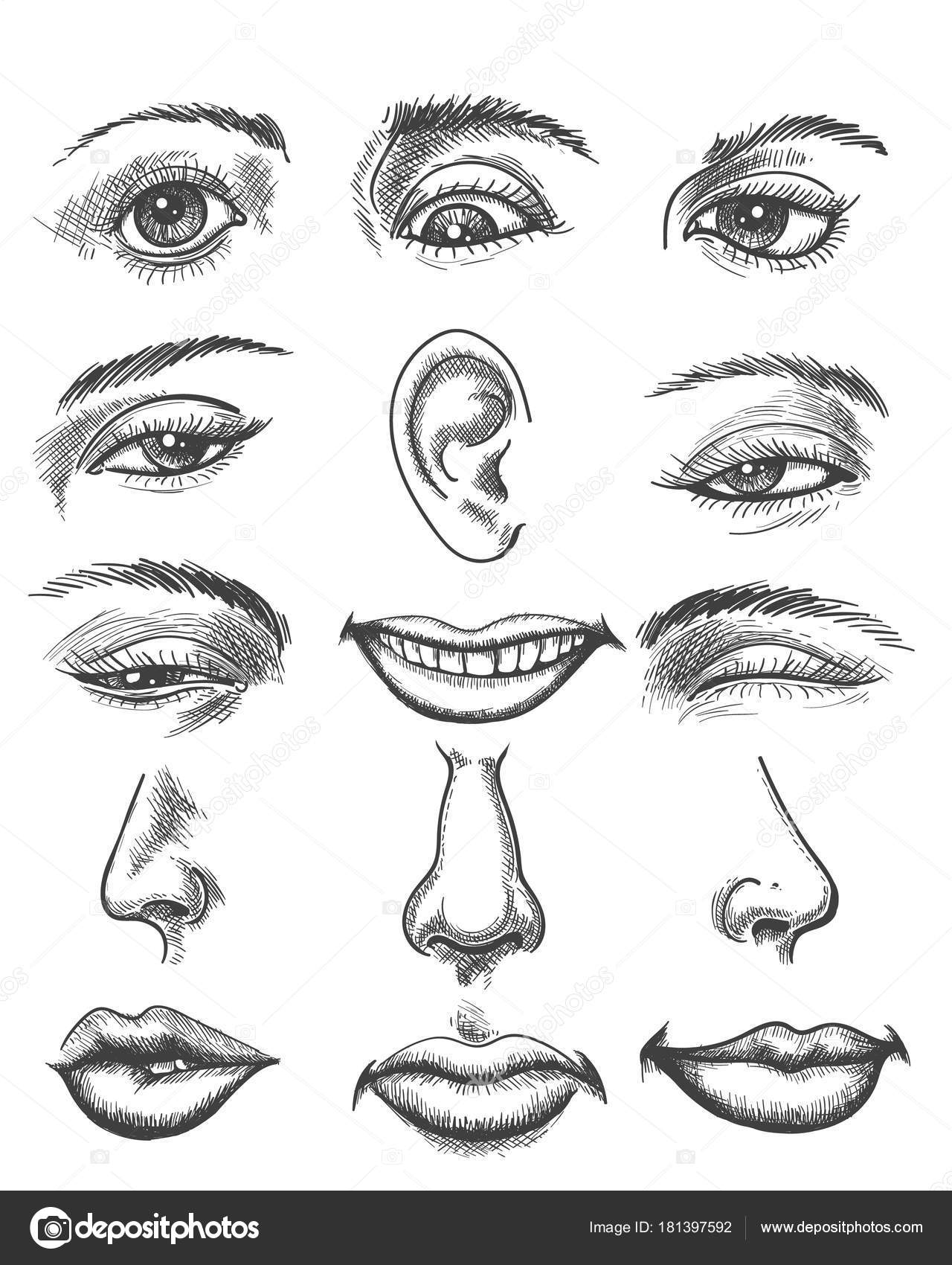 Elaborar infografía empleando la vida y obra de Pablo Picasso